Utilities Analysis and Routing Report (preliminary)UARR (p)TIP       /       WBS      County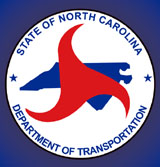 North Carolina Department of TransportationUtilities Unit1555 MSCRaleigh, NC  27699(919) 707-6690Fax: (919) 250-4151Written by:Purpose of UARR (p)This document establishes a basis of understanding between NCDOT and interested parties for the analysis of utility conflicts with the current project design opportunities for reducing conflicts through project design, preliminary assessment of responsibilities for costs and design, recognition of project schedules,opportunities for budgeting,possible solutions for consideration of compatible with other utilities, environmental constraints, and the project design and construction.  Executive SummaryThis highway project has potential conflicts with the following utilities:  WaterSewerGasPowerTelephoneCATVProject InformationGeneral Highway Project descriptionClear Recovery DistanceControl of Access RequirementsProject ContactsNCDOT Utilities Project Design Engineer:	     
	telephone:      	email:      @ncdot.govNCDOT Utilities Coordinator: 	     
	telephone:      	email:       @ncdot.govCurrent Schedule of ProjectFinal R/W Plans	     Let	     Schedule of ActionsUARR (preliminary)	     Utility Construction Requests (including betterment requests)	     SUE Level A requests to be sent to Location and Surveys	     Preliminary Utility Easement Requests	     Utility Designs (final) from Utility Owners	     Final Utility Easement Requests	     Preliminary Utilities by Others plans	     Final Design Field Inspection	     Concurrence by Utility Owner of UARR	     UARR (final)	     Future Schedule of Actions prior to LettingUtility Authorizations	     Utility Environmental Permit Submittal	     Utility Easements obtained	     Environmental permits received for Utility Relocations	     Utility Relocations begin	     Utility Construction Agreement Plans	     Utility Construction Final PS&E	     Utilities by Others Final Plans and Provisions	     Utility Relocations complete	     Utility Construction Agreements executed by owner (U&O or UA)	     Utility Owner Contacts, Utility Designers, and preliminary Cost ResponsibilitiesWater – (     )Sewer – (     )Gas – (     )Power – (     )Telephone – (     )CATV – (     )Other Utility Easements (Existing and Preliminary)Survey Data RequiredPossible Project Design Efforts for UtilitiesWater – (     )Sewer – (     )Gas – (     )Power – (     )Telephone – (     )CATV – (     )Other Possible Permit Needs Railroad PermitsEnvironmental ImpactsCoordination and ConstructabilityTraffic Control NeedsDivision Construction ReviewConstructability IssuesUtility Owner’s CommentsUtility Relocation Durations and StagingWater – (     )Sewer – (     )Gas – (     )Power – (     )Telephone – (     )CATV – (     )Other Correspondence, References and AppendicesKick-off Meeting inviteKick-off Meeting minutesKick-off Meeting attendeesPlan markups